2 ритмика от 29.11, 02.12, 03.12.1) №267 – поём с дирижированием.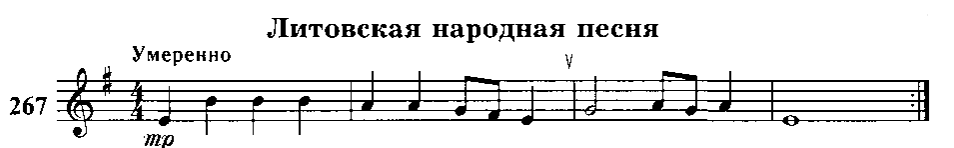 Как мы работаем с номером:1) Разбираем ритм. Проговариваем нотки в нужном ритме с дирижированием.2) Настраиваемся в тональности (поём гамму, t5/3)3) Поём этот номер с дирижированием несколько раз.